 SAMUEL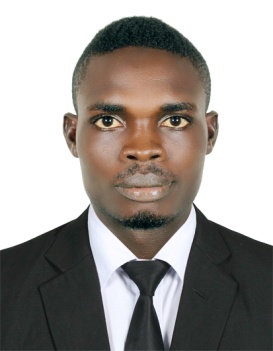 E-mail: Samuel-394853@2freemail.com STOREKEEPERPROFESSIONAL PROFILE:I am a quick and cheerfuls storekeeperwho doesn’t mind what it may take ingetting a job done. Whetherit is picking and packing, organizing, returns or restocking while adhering to safety requirements.I really enjoy working in warehouses. I love being a small but important part of a bigger picture.CORE SKILLS:Health and Safety standards.Driving.First aid.Computer.Warehouse operation.Stock management.Customer services.Inventory control.Highly organized.Confident.COMMUNICATIONVery excellent interpersonal relationship and fluent in speaking and articulate in writing English language.PERSONAL DATA:Date Of Birth: 24-06-1989Nationality: NigerianLanguage: EnglishSex: MaleMarital Status: MarriedEXPERIENCEPORT HARCOURT NIGERIA (DISTRIBUTOR) 2017-2019WAREHOUSE ASSISTANTWorked with a team of 10 in loading and distribution of drinks in packs to retail and wholesale shops.DUTY:Maintaining product availability by sending stock report to warehouse manager promptly. To enable customers buy what they want.Consistently meeting and exceeding all stock and warehouse target by working safely and efficiently.Guiding wagon into the loading bay and ensuring there punctual arrival to prevent company losses.Ensuring ongoing adherence and compliance to strict safety and health policies at all times. Undertake in ongoing trainings in warehouse operations, safety and health as well as first aid at work.Played a key part in supporting store colleagues and running departments such as the dispatch office and goods in, while ensuring that orders were assembled correctly.PORT HARCOURT NIGERIA  (2016-2017)STOREKEEPERWorked within the warehouse with a team of 20 and carried out a range of duties which included selection, sorting, loading, packing and follow up deliveries.Adhered to strict health and safety policies at all times, particularly when carrying out heavy duties.Guided wagons onto the loading bay and ensuring their punctual arrival to prevent company losses.Sometimes drove to supply customers when we had manpower shortage.Received orders from stores and ensured that goods are delivered promptly to customers.Partake in taking quarterly stock and inventory.Bringing in deliveries and storing products correctly, unpacking and checking products carefully before updating into the system.EDUCATIONHIGHER NATIONAL DIPLOMA (HND); ENVIRONMENTAL/SAFETY TECHNOLOGY (UPPER CREDIT)ORDINARY NATIONAL DIPLOMA (OND); SCIENCE LABORATORY TECHNOLOGY (UPPER CREDIT)SENIOR SECONDARY SCHOOL CERTIFICATE (WAEC)PRIMARY SCHOOL LEAVING CERTIFICATE (MERIT)PORT HARCOURT NIGERIA (DISTRIBUTOR) 2017-2019WAREHOUSE ASSISTANTWorked with a team of 10 in loading and distribution of drinks in packs to retail and wholesale shops.DUTY:Maintaining product availability by sending stock report to warehouse manager promptly. To enable customers buy what they want.Consistently meeting and exceeding all stock and warehouse target by working safely and efficiently.Guiding wagon into the loading bay and ensuring there punctual arrival to prevent company losses.Ensuring ongoing adherence and compliance to strict safety and health policies at all times. Undertake in ongoing trainings in warehouse operations, safety and health as well as first aid at work.Played a key part in supporting store colleagues and running departments such as the dispatch office and goods in, while ensuring that orders were assembled correctly.PORT HARCOURT NIGERIA  (2016-2017)STOREKEEPERWorked within the warehouse with a team of 20 and carried out a range of duties which included selection, sorting, loading, packing and follow up deliveries.Adhered to strict health and safety policies at all times, particularly when carrying out heavy duties.Guided wagons onto the loading bay and ensuring their punctual arrival to prevent company losses.Sometimes drove to supply customers when we had manpower shortage.Received orders from stores and ensured that goods are delivered promptly to customers.Partake in taking quarterly stock and inventory.Bringing in deliveries and storing products correctly, unpacking and checking products carefully before updating into the system.EDUCATIONHIGHER NATIONAL DIPLOMA (HND); ENVIRONMENTAL/SAFETY TECHNOLOGY (UPPER CREDIT)ORDINARY NATIONAL DIPLOMA (OND); SCIENCE LABORATORY TECHNOLOGY (UPPER CREDIT)SENIOR SECONDARY SCHOOL CERTIFICATE (WAEC)PRIMARY SCHOOL LEAVING CERTIFICATE (MERIT)